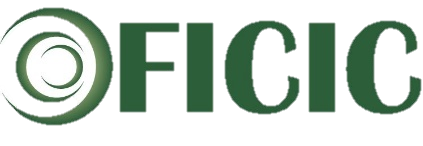 N°. HOJA00XX-2023-OFICIC-DVERSIÓNVH. 1.00FECHA*UNIDAD RESPONSABLE Y/O FACULTAD*UNIDAD DEL SOLICITANTE*UBICACIÓN*DATOS DEL SOLICITANTE*NOMBRES Y APELLIDOS COMPLETOS DEL USUARIO*DATOS DEL SOLICITANTE*CORREO*DATOS DEL SOLICITANTE*CARGO*DATOS DEL SOLICITANTECELULARTODO REQUERIMIETNO DE PUBLICACIÓN DEBE ADJUNTAR LA IMAGEN A UTILIZARTODO REQUERIMIETNO DE PUBLICACIÓN DEBE ADJUNTAR LA IMAGEN A UTILIZARTODO REQUERIMIETNO DE PUBLICACIÓN DEBE ADJUNTAR LA IMAGEN A UTILIZARTODO REQUERIMIETNO DE PUBLICACIÓN DEBE ADJUNTAR LA IMAGEN A UTILIZARTODO REQUERIMIETNO DE PUBLICACIÓN DEBE ADJUNTAR LA IMAGEN A UTILIZARTIPO DE SOLICITUD CON SUS DIMENSIONES DE LA IMAGEN ADJUNTADA POR ÁREA A PUBLICARTIPO DE SOLICITUD CON SUS DIMENSIONES DE LA IMAGEN ADJUNTADA POR ÁREA A PUBLICARBANNER PRINCIPAL 1600 X 500 PIXELESBANNER PRINCIPAL 1600 X 500 PIXELESTIPO DE SOLICITUD CON SUS DIMENSIONES DE LA IMAGEN ADJUNTADA POR ÁREA A PUBLICARTIPO DE SOLICITUD CON SUS DIMENSIONES DE LA IMAGEN ADJUNTADA POR ÁREA A PUBLICARAGENDA 600 X 510 PIXELESAGENDA 600 X 510 PIXELESTIPO DE SOLICITUD CON SUS DIMENSIONES DE LA IMAGEN ADJUNTADA POR ÁREA A PUBLICARTIPO DE SOLICITUD CON SUS DIMENSIONES DE LA IMAGEN ADJUNTADA POR ÁREA A PUBLICARNOTICIAS 600 X 510 PIXELESNOTICIAS 600 X 510 PIXELESTIPO DE SOLICITUD CON SUS DIMENSIONES DE LA IMAGEN ADJUNTADA POR ÁREA A PUBLICARTIPO DE SOLICITUD CON SUS DIMENSIONES DE LA IMAGEN ADJUNTADA POR ÁREA A PUBLICARCORREO MASIVO 820 X 1100 PIXELESCORREO MASIVO 820 X 1100 PIXELESTIPO DE SOLICITUD CON SUS DIMENSIONES DE LA IMAGEN ADJUNTADA POR ÁREA A PUBLICARTIPO DE SOLICITUD CON SUS DIMENSIONES DE LA IMAGEN ADJUNTADA POR ÁREA A PUBLICARINTRANET 800 X 500 PIXELESINTRANET 800 X 500 PIXELESTIPO DE SOLICITUD CON SUS DIMENSIONES DE LA IMAGEN ADJUNTADA POR ÁREA A PUBLICARTIPO DE SOLICITUD CON SUS DIMENSIONES DE LA IMAGEN ADJUNTADA POR ÁREA A PUBLICARPORTAL DE TRANSPARENCIAPORTAL DE TRANSPARENCIATIPO DE SOLICITUD CON SUS DIMENSIONES DE LA IMAGEN ADJUNTADA POR ÁREA A PUBLICARTIPO DE SOLICITUD CON SUS DIMENSIONES DE LA IMAGEN ADJUNTADA POR ÁREA A PUBLICARSUSTENTACIONES VIRTUALESSUSTENTACIONES VIRTUALES*DETALLE DE LO SOLICITADOFIRMA DEL SOLICITANTEFIRMA DEL SOLICITANTEVo.Bo. Decano/DirectorVo.Bo. COORDINADOR DE ÁREAVo.Bo. COORDINADOR DE ÁREA(*) Campos Obligatorios(*) Campos Obligatorios(*) Campos Obligatorios(*) Campos Obligatorios(*) Campos Obligatorios